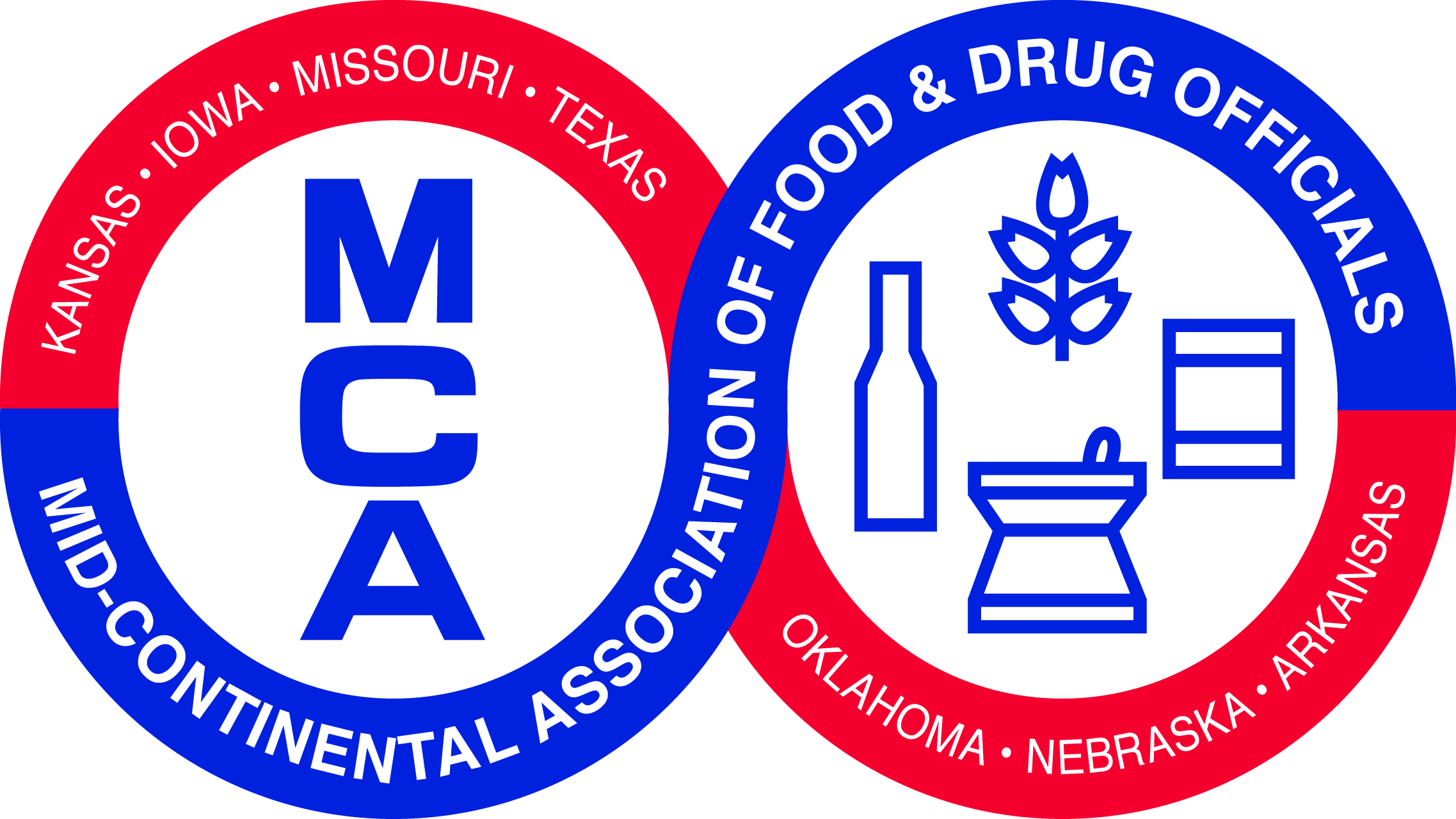 MCAFDO 2016Branson, Missouri—February 23-24, 2016The program has been approved for 14 NEHA Continuing Education contact hours.7:00 amRegistration 8:00 amWelcomeJim Reese, Secretary and Commissioner of Agriculture, Oklahoma Department of AgricultureKaren Kreuzer, Acting Deputy Regional Director, Southwest Region, FDA8:15 amResponding to Natural Disasters at RetailJoe Corby,  Executive Director, AFDO 9:00 amFSMA Produce Safety Rule:  Challenges and Moving Toward ImplementationByron Beerbower, Compliance/Food Safety Planning and Response Manager, Michigan Department of Agriculture 9:45 amOffice Partnerships UpdateTressa Madden, Standards Implementation Staff, FDA Office of Partnerships10:15 amBreak10:30 amEgg Safety & Salmonella enteritidis ControlGeorge Zameska, Paster TrainingSponsored by National Pasteurized Eggs11:30 amIndian Health Service and Food SafetyCapt. Danny Walters, Environmental Health Officer, Oklahoma City Area Indian Health Services NoonLunch1:00 pmAFDO UpdateStephen D. Stich, AFDO President  Director, Division of Food Safety and InspectionNY State Department of Agriculture and Markets1:30 pmFood Safety at Farmer’s MarketsDr. Kristen Gibson, University of Arkansas 2:15 pmPartner Sharing2:30 pmBreak3:00 pmPaddlefish processing and Roe/caviarJason D. Schooley, Paddlefish Biologist, ODWC Paddlefish Research Center4:00 pmWhy are programs standards important to inspectors?  What do I get out of this?Moderator:  Angela Kohls, FDA  Katherine Simon, Minnesota Department of AgricultureKirsten Knopff, Minnesota Department of Agriculture Debbie Watts, Tulsa Health Department Jennifer Young, State Liaison, FDA Dallas District Office5:00 pmMCAFDO Executive Board Meeting5:30 pmAdjourn8:00 amMCAFDO Business Meeting8:30 amFood Banks and Emergency ResponseCari Ogden, Vice President for Community Initiatives, Regional Food Bank of Oklahoma9:00 amFirst Hand Experiences with TornadosTroy Skow – Program Administrator with the Consumer Protection Division at the OCCHD Waite Colbaugh- Public Health Specialist & Emergency Response Coordinator at the OCCHD Phillip Maytubby- Director over Emergency Response Program and Public Health Division for the OCCHD 10:00 amBreak10:15 amPreventive Controls:  Challenges Moving Forward, An Industry PerspectiveModerator:  Sue Holbert, Enterprise Regulatory Affairs, ConAgra FoodsWarren Stone, Senior Director of Science, Policy, Compliance and Inspection, GMALenora Howard, Sr. Regulatory Affairs Specialist, ConAgra FoodsMichele M. Evans, Executive Director of Food Safety and Quality Assurance, Diamond Pet Foods12:15 pmLunch1:15 pmControlling Listeria monocytogenes (Lm) in Retail DelicatessensTracy Hernandez, Compliance Officer, USDA FSIS2:00 pmRapid Response Teams:  What works and what doesn’t?Moderator:  Julie Vosilus, State Liaison, Kansas City District Office, FDAMark Buxton, Missouri RRTSteven Mandernach, Iowa RRTCatherine Thibodaux, Texas RRt2:45 pmBreak3:15 pmFood Safety Audit/Global Food Safety InitiativeJason Young, Quality Management and Global Food Safety Initiative Specialist, Oklahoma State University4:00 pmEssential Instructor SkillsJerry Wojtala, Executive Director, International Food Protection Training Institute4:45 pmClosing RemarksBryan Buchwald, President MCAFDO 5:00 pmAdjourn